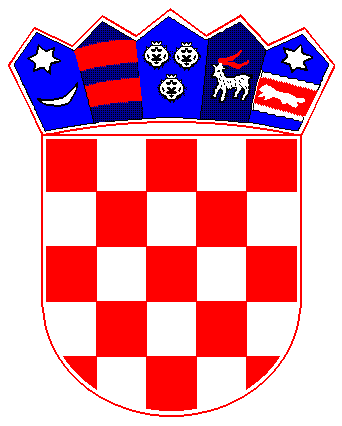     R E P U B L I K A  H R V A T S K APRIMORSKO-GORANSKA ŽUPANIJA               OPĆINA MATULJIKLASA: 406-01/18-01/14URBROJ: 2156/04-01-3-2-05-18-0001Matulji, 2.1.2018.Na temelju članka 28.st.1  Zakona o javnoj nabavi („Narodne novine“ broj 120/16) i članka 43. Statuta Općine Matulji  („ Službene novine Primorsko ggoranske  županije broj 29/09,38/09,8/13,17714,29/14,4/15 i 39/15) Općinski načelnik  Općine Matulji dana  2.1.2018.donosi                                                               PLAN NABAVE OPĆINE MATULJI ZA 2018. GODINU Naručitelj:  OPĆINA MATULJI, TRG M. TITA 11, 51 211 MATULJI, OIB: 23730024333                                                                                                              Članak 1.Ovaj Plan nabave  donosim sukladno Proračunu Općine Matulji za 2018. god. i projekciji za 2019.-2020.g. donesenom na Općinskom vijeću Općine Matulji dana 28.12.2017.    R E P U B L I K A  H R V A T S K APRIMORSKO-GORANSKA ŽUPANIJA               OPĆINA MATULJIKLASA: 406-01/18-01/14URBROJ: 2156/04-01-3-2-05-18-0001Matulji, 2.1.2018.Na temelju članka 28.st.1  Zakona o javnoj nabavi („Narodne novine“ broj 120/16) i članka 43. Statuta Općine Matulji  („ Službene novine Primorsko ggoranske  županije broj 29/09,38/09,8/13,17714,29/14,4/15 i 39/15) Općinski načelnik  Općine Matulji dana  2.1.2018.donosi                                                               PLAN NABAVE OPĆINE MATULJI ZA 2018. GODINU Naručitelj:  OPĆINA MATULJI, TRG M. TITA 11, 51 211 MATULJI, OIB: 23730024333                                                                                                              Članak 1.Ovaj Plan nabave  donosim sukladno Proračunu Općine Matulji za 2018. god. i projekciji za 2019.-2020.g. donesenom na Općinskom vijeću Općine Matulji dana 28.12.2017.                                                                                   Članak 2.Plan nabave objavit će se na internet stranicama Općine Matulji: www.matulji.hr. i Elektroničkom oglasniku Javne nabave Republike Hrvatske.Općina Matulji       	   				          Općinski Načelnik                                                                        Mario Ćiković                                                                                    Članak 2.Plan nabave objavit će se na internet stranicama Općine Matulji: www.matulji.hr. i Elektroničkom oglasniku Javne nabave Republike Hrvatske.Općina Matulji       	   				          Općinski Načelnik                                                                        Mario Ćiković 